University of Illinois Springfield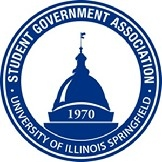 Student Government Association Resolution #19 SGA Elections EventResolution Sponsor: Internal Vice President Andrew Cunningham Co-Sponsor: Online Student Senator Vyvyan Wesley, Transfer Student Senator Gabrielle Garland, College of Public Affairs and Administration Senator Miguel Valente, College of Liberal Arts and Sciences Senator Alex AvilesWhereas, participation in the Student Government Association (SGA) Election has been on the decline and,Whereas, SGA needs to increase its visibility and outreach during Election Week and,Whereas, participation in the SGA Elections gives students the opportunity to elect student representatives that will represent their interests and,Whereas, student involvement in the SGA Elections will likely lead to more communication and productive work between students, SGA, and the administration and, Whereas, the SGA can host the first ever SGA Elections Week Event and Forum to increase SGA’s visibility and students to raise concerns therefore,Therefore, Be It Resolved, that SGA allocate $2500 to fund marketing, food, supplies, and SGA branded t-shirts and,Be It Further Resolved, that SGA fund the SGA Elections Week Event to increase student participation in the election and issues key to the University of Illinois Springfield’s success.______________________                                                          ______________________Signature of Secretary							Signature of President